MATEŘSKÁ ŠKOLA OBRNICE, okres MOST, příspěvková organizace,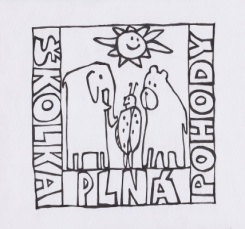 Nová výstavba 168, 435 21 ObrniceIČO: 70982210,Telefonní kontakt: 608 76 33 66e-mail: reditel@msobrnice.cz, www.msobrnice.czInformace pro první dny Vašeho dítěte v naší MŠVážení rodiče, velmi si vážíme Vaší důvěry. Těšíme se na společné chvilky s Vaším dítětem i s Vámi.Aby první adaptační dny v MŠ probíhaly hladce a bez zbytečných slziček, seznámím Vás s organizací a podmínkami vzdělávání v MŠ Obrnice.První den, tedy 1.9.2021, přijďte s novými dětmi mezi 7:20- 7:50 hodinV MŠ  jsou děti rozděleny do tři tříd Berušky jsou většinou děti 3-5 leté(třída v přízemí)Slůňata jsou většinou děti 4-6 leté (třída v prvním patře vpravo)Medvědi jsou většinou děti 5-7 leté (třída v prvním patře vlevo)Rozdělení dětí do tříd se dozvíte 1.9. ve vstupní hale na nástěnce.Provoz MŠ je od 6:00 do 16:00 hodinRáno zazvoňte na třídu Medvědů, počkejte, až se zámek odemkne a teprve poté vstupte do budovy. PROSÍME, NELOMCUJTE S KLIKOU BEZ PŘEDCHOZÍHO ZAZVONĚNÍ.Najdete značku svého dítěte a přezujte dítěti boty. V MŠ všechny děti používají vhodné přezůvky. Rodiče, žádáme také o sezutí botek. První týden je pro všechny nové děti adaptační, tzn., že děti si na mateřskou školu zvykají. První dny si své dítě vyzvedněte v 9:30hodin. Poté se s paní učitelkou dohodnete, jak bude adaptační proces probíhat dále. Vždy záleží na situaci, každé děťátko zvládne první dny ve školce jinak. Paní učitelky Vám budou v této nové situaci nápomocné. Do MŠ dětem pořiďte:Vhodné přezůvky, které si samy zvládnout oboutVhodnou obuv na pobyt venku (chodíme každý den)Oblečení do třídy (uzpůsobené hře děti)PyžamkoPapírové kapesníčky v krabiciNáhradní oblečení – komplet- pro případ nehodyPlatby v MŠVždy do posledního dne předchozího měsíce proveďte platbu za stravné na účet školy 1815 700 60/0300 ČSOB, do poznámek napište jméno dítěte, pro snazší identifikaci. Na září je potřeba částku odeslat tak, aby nejpozději 31.8.2021 byla připsána na účet školy.Děti 3-6 leté: 900,- Kč měsíčně Děti 7 leté a starší:960,- Kč měsíčně Doklad o platbě předložte první den paní učitelce na třídě pro kontrolu. Třídní schůzka pro nové děti proběhne dne 1.9.2021 v 14:30 hodin na zahradě školy. Předáme Vám mnoho důležitých informací, žádáme Vás o účast bez dětí.